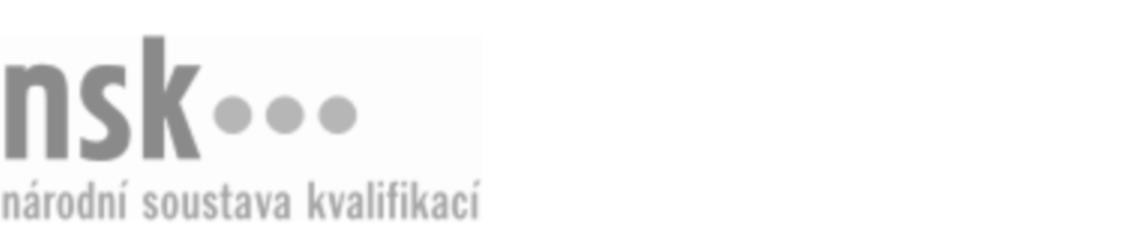 Další informaceDalší informaceDalší informaceDalší informaceDalší informaceDalší informacePomocný kuchař / pomocná kuchařka příloh (kód: 65-006-E) Pomocný kuchař / pomocná kuchařka příloh (kód: 65-006-E) Pomocný kuchař / pomocná kuchařka příloh (kód: 65-006-E) Pomocný kuchař / pomocná kuchařka příloh (kód: 65-006-E) Pomocný kuchař / pomocná kuchařka příloh (kód: 65-006-E) Pomocný kuchař / pomocná kuchařka příloh (kód: 65-006-E) Autorizující orgán:Ministerstvo pro místní rozvojMinisterstvo pro místní rozvojMinisterstvo pro místní rozvojMinisterstvo pro místní rozvojMinisterstvo pro místní rozvojMinisterstvo pro místní rozvojMinisterstvo pro místní rozvojMinisterstvo pro místní rozvojMinisterstvo pro místní rozvojMinisterstvo pro místní rozvojSkupina oborů:Gastronomie, hotelnictví a turismus (kód: 65)Gastronomie, hotelnictví a turismus (kód: 65)Gastronomie, hotelnictví a turismus (kód: 65)Gastronomie, hotelnictví a turismus (kód: 65)Gastronomie, hotelnictví a turismus (kód: 65)Povolání:Pomocný kuchařPomocný kuchařPomocný kuchařPomocný kuchařPomocný kuchařPomocný kuchařPomocný kuchařPomocný kuchařPomocný kuchařPomocný kuchařKvalifikační úroveň NSK - EQF:22222Platnost standarduPlatnost standarduPlatnost standarduPlatnost standarduPlatnost standarduPlatnost standarduStandard je platný od: 30.08.2023Standard je platný od: 30.08.2023Standard je platný od: 30.08.2023Standard je platný od: 30.08.2023Standard je platný od: 30.08.2023Standard je platný od: 30.08.2023Pomocný kuchař / pomocná kuchařka příloh,  29.03.2024 12:42:03Pomocný kuchař / pomocná kuchařka příloh,  29.03.2024 12:42:03Pomocný kuchař / pomocná kuchařka příloh,  29.03.2024 12:42:03Pomocný kuchař / pomocná kuchařka příloh,  29.03.2024 12:42:03Strana 1 z 2Další informaceDalší informaceDalší informaceDalší informaceDalší informaceDalší informaceDalší informaceDalší informaceDalší informaceDalší informaceDalší informaceDalší informacePomocný kuchař / pomocná kuchařka příloh,  29.03.2024 12:42:03Pomocný kuchař / pomocná kuchařka příloh,  29.03.2024 12:42:03Pomocný kuchař / pomocná kuchařka příloh,  29.03.2024 12:42:03Pomocný kuchař / pomocná kuchařka příloh,  29.03.2024 12:42:03Strana 2 z 2